05.12.2017 № 2831Об утверждении примерных положений об оплате труда работников муниципальных бюджетных и автономных учреждений, подведомственных управлению культуры и развития туризма администрации города ЧебоксарыВ соответствии с Трудовым кодексом Российской Федерации, Федеральным законом от 06.10.2003 № 131-ФЗ «Об общих принципах организации местного самоуправления в Российской Федерации», Законом Чувашской Республики от 18.10.2004 № 26 «Об упорядочении оплаты труда работников государственных учреждений Чувашской Республики», постановлениями Кабинета Министров Чувашской Республики от 12.11.2008 № 347 «Об оплате труда работников государственных учреждений Чувашской Республики, занятых в сфере культуры, кинематографии, средств массовой информации», от 13.09.2013 № 377 «Об утверждении Примерного положения об оплате труда работников государственных учреждений Чувашской Республики, занятых в сфере образования и науки», распоряжением администрации города Чебоксары от 29.10.2008 № 4016-р «О введении новых систем оплаты труда работников бюджетных учреждений города Чебоксары, оплата труда которых в настоящее время осуществляется на основе Единой тарифной сетки по оплате труда работников муниципальных учреждений, финансируемых из бюджета города Чебоксары» администрация города Чебоксары п о с т а н о в л я е т:1. Утвердить:Примерное положение об оплате труда работников муниципальных бюджетных и автономных учреждений, подведомственных управлению культуры и развития туризма администрации города Чебоксары, занятых в сфере культуры, согласно приложению № 1 к настоящему постановлению.Примерное положение об оплате труда работников муниципальных бюджетных и автономных учреждений, подведомственных управлению культуры и развития туризма администрации города Чебоксары, занятых в сфере образования, согласно приложению № 2 к настоящему постановлению.2. Финансовое обеспечение расходов, связанных с реализацией настоящего постановления, осуществлять в пределах бюджетных ассигнований, предусмотренных на оплату труда за счет средств бюджетных субсидий, выделяемых в установленном порядке на предоставление бюджетным и автономным учреждениям субсидий на финансовое обеспечение выполнения ими муниципального задания на оказание муниципальных услуг (выполнение работ) физическим и (или) юридическим лицам, а также за счет средств бюджетных субсидий на иные цели, за счет средств, поступающих от приносящей доход деятельности, и прочих источников.3. Учреждениям, подведомственным управлению культуры и развития туризма администрации города Чебоксары, принять в соответствии с Положениями аналогичные локальные акты об оплате труда работников муниципальных бюджетных и автономных учреждений, занятых в сфере культуры и образования.4. Признать утратившими силу постановление администрации города Чебоксары от 12.05.2014 № 1665 «Об утверждении положения об оплате труда работников муниципальных учреждений, подведомственных управлению культуры и развития туризма администрации города Чебоксары».5. Управлению информации, общественных связей и молодежной политики администрации города Чебоксары опубликовать настоящее постановление в средствах массовой информации.6. Настоящее постановление вступает в силу со дня его официального опубликования.7. Контроль за исполнением настоящего постановления возложить на заместителя главы администрации города Чебоксары по социальным вопросам А.Л. Салаеву. Глава администрации города Чебоксары                                    А.О. Ладыков		    Приложение № 1УТВЕРЖДЕНОпостановлением администрации города Чебоксарыот 05.12.2017 № 2831ПРИМЕРНОЕ ПОЛОЖЕНИЕОБ ОПЛАТЕ ТРУДА РАБОТНИКОВ МУНИЦИПАЛЬНЫХ БЮДЖЕТНЫХ И АВТОНОМНЫХ УЧРЕЖДЕНИЙ, ПОДВЕДОМСТВЕННЫХ УПРАВЛЕНИЮ КУЛЬТУРЫ И РАЗВИТИЯ ТУРИЗМА АДМИНИСТРАЦИИ ГОРОДА ЧЕБОКСАРЫ, ЗАНЯТЫХ В СФЕРЕ КУЛЬТУРЫ1. Общие положения1.1. Настоящее Примерное положение об оплате труда работников муниципальных бюджетных и автономных учреждений, подведомственных управлению культуры и развития туризма администрации города Чебоксары, занятых в сфере культуры, (далее - Положение) разработано в соответствии с Трудовым кодексом Российской Федерации, Законом Чувашской Республики от 18.10.2004 № 26 «Об упорядочении оплаты труда работников государственных учреждений Чувашской Республики», постановлениями Кабинета Министров Чувашской Республики от 12.11.2008 № 347 «Об оплате труда работников государственных учреждений Чувашской Республики, занятых в сфере культуры, кинематографии, средств массовой информации» и от 13.09.2013 № 377 «Об утверждении Примерного положения об оплате труда работников государственных учреждений Чувашской Республики, занятых в сфере образования и науки», распоряжением администрации города Чебоксары от 29.10.2008 № 4016-р «О введении новых систем оплаты труда работников бюджетных учреждений города Чебоксары, оплата труда которых в настоящее время осуществляется на основе Единой тарифной сетки по оплате труда работников муниципальных учреждений, финансируемых из бюджета города Чебоксары».1.2. Настоящее Положение регулирует порядок оплаты труда работников муниципальных бюджетных и автономных учреждений, занятых в сфере культуры, согласно приложению № 1 к настоящему Положению, носит рекомендательный характер.1.3. Положение определяет порядок формирования фонда оплаты труда работников учреждений за счет средств бюджета города Чебоксары и средств, поступающих от приносящей доход деятельности, установления размеров окладов (должностных окладов) по профессиональным квалификационным группам, повышающих коэффициентов к окладам, а также выплат компенсационного и стимулирующего характера.Фонд оплаты труда работников учреждения состоит из базовой и стимулирующей частей фонда оплаты труда, а также выплат компенсационного характера:ФОТоу = ФОТб + ФОТст + Вк,где:ФОТб - базовая часть фонда оплаты труда работников учреждения;ФОТст - стимулирующая часть фонда оплаты труда работников учреждения;Вк - выплаты компенсационного характера.1.4. Месячная заработная плата работника, полностью отработавшего за этот период норму рабочего времени и выполнившего норму труда (трудовые обязанности), не может быть ниже минимального размера оплаты труда, установленного в соответствии с законодательством Российской Федерации.В случае, когда месячная заработная плата работника, отработавшего за этот период норму рабочего времени и выполнившего нормы труда (трудовые обязанности), окажется ниже минимального размера оплаты труда, установленного в соответствии с законодательством Российской Федерации, работнику устанавливается персональный повышающий коэффициент. Применение данного коэффициента не образует новый оклад и не учитывается при начислении иных стимулирующих и компенсационных выплат, устанавливаемых в процентном отношении к окладу.1.5. Введение в учреждениях новой системы оплаты труда не может рассматриваться как основание для отказа от предоставления льгот и гарантий, установленных трудовым законодательством.1.6. Системы оплаты труда работников учреждений устанавливаются коллективными договорами, соглашениями, локальными нормативными актами в соответствии с трудовым законодательством, иными нормативными правовыми актами Российской Федерации и нормативными правовыми актами Чувашской Республики, содержащими нормы трудового права, а также настоящим Положением.2. Порядок и условия оплаты труда2.1. Система оплаты труда работников учреждений включает в себя оклады (должностные оклады), повышающие коэффициенты к окладам (должностным окладам), выплаты компенсационного и стимулирующего характера.2.2. Система оплаты труда работников учреждения устанавливается с учетом:2.2.1. Единого тарифно-квалификационного справочника работ и профессий рабочих, Единого квалификационного справочника должностей руководителей, специалистов и служащих или профессиональных стандартов;2.2.2. Государственных гарантий по оплате труда;2.2.3. Перечня видов выплат компенсационного характера;2.2.4. Перечня видов повышающих коэффициентов и иных выплат стимулирующего характера;2.2.5. Рекомендаций Российской трехсторонней комиссии по регулированию социально-трудовых отношений и Республиканской трехсторонней комиссии по регулированию социально-трудовых отношений;2.2.6. Мнения представительного органа работников.2.3. Рекомендуемые минимальные размеры окладов (должностных окладов) работников устанавливаются на основе отнесения занимаемых ими должностей к профессиональным квалификационным группам в соответствии с приказом Министерства здравоохранения и социального развития Российской Федерации от 31.08.2007 № 570 «Об утверждении профессиональных квалификационных групп должностей работников культуры, искусства и кинематографии», приказом Министерства здравоохранения и социального развития Российской Федерации от 29.05.2008 № 247н «Об утверждении профессиональных квалификационных групп общеотраслевых должностей руководителей, специалистов и служащих», приказом Министерства здравоохранения и социального развития Российской Федерации от 29.05.2008 № 248н «Об утверждении профессиональных квалификационных групп общеотраслевых профессий рабочих», приказом Министерства здравоохранения и социального развития Российской Федерации от 14.03.2008 № 121н «Об утверждении профессиональных квалификационных групп профессий рабочих культуры, искусства и кинематографии»:2.3.1. Должности, отнесенные к профессиональной квалификационной группе «Должности технических исполнителей и артистов вспомогательного состава» - 5200 рублей;2.3.2. Должности, отнесенные к профессиональной квалификационной группе «Должности работников культуры, искусства и кинематографии среднего звена» - 6711 рублей;2.3.3. Должности, отнесенные к профессиональной квалификационной группе «Должности работников культуры, искусства и кинематографии ведущего звена» 	- 8901 рублей;2.3.4. Должности, отнесенные к профессиональной квалификационной группе «Должности руководящего состава учреждений культуры, искусства и кинематографии» - 11557 рублей;2.3.5. Должности, отнесенные к профессиональной квалификационной группе «Общеотраслевые должности служащих первого уровня» - 4959 рублей;2.3.6. Должности, отнесенные к профессиональной квалификационной группе «Общеотраслевые должности служащих второго уровня» - 6050 рублей; 2.3.7. Должности, отнесенные к профессиональной квалификационной группе «Общеотраслевые должности служащих третьего уровня» - 8901 рублей;2.3.8. Должности, отнесенные к профессиональной квалификационной группе «Общеотраслевые должности служащих четвертого уровня» - 11557 рублей.2.4. Рекомендуемые минимальные размеры окладов работников учреждения, осуществляющих профессиональную деятельность по профессиям рабочих, устанавливаются в зависимости от разряда выполняемых работ в соответствии с Единым тарифно-квалификационным справочником работ и профессий рабочих:2.4.1. 1 разряд - 3705 рублей;2.4.2. 2 разряд - 3885 рублей;2.4.3. 3 разряд - 4070 рублей;2.4.4. 4 разряд - 4520 рублей;2.4.5. 5 разряд - 5014 рублей;2.4.6. 6 разряд - 5509 рублей;2.4.7. 7 разряд - 6054 рубля;2.4.8. 8 разряд - 6650 рублей.2.5. Оплата труда работников, занятых по совместительству, а также на условиях неполного рабочего времени или неполной рабочей недели, производится в соответствии с действующим законодательством, пропорционально отработанному времени в зависимости от выработки либо на других условиях, определенных трудовым договором.Определение размеров заработной платы по основной и замещаемой должностям (видам работ), а также по должности, занимаемой по совместительству, производится раздельно по каждой из должностей (виду работ).2.6. Фонд оплаты труда работников учреждения формируется на календарный год исходя из объема средств, поступающих в установленном порядке учреждению из бюджета города Чебоксары и средств, поступающих от приносящей доход деятельности.2.7. Учреждение в пределах имеющихся у него средств на оплату труда работников определяет размеры премий и других мер материального стимулирования, предусмотренные разделом 4 настоящего Положения.2.8. Руководитель учреждения на основе расчетов и в пределах средств, предусмотренных на оплату труда работников, устанавливает размеры повышающих коэффициентов к окладам (должностным окладам) по профессиональным квалификационным группам, руководствуясь настоящим Положением.Руководитель вправе создать совещательный орган для предварительного рассмотрения и выработки рекомендаций по установлению размеров повышающих коэффициентов, выплат стимулирующего характера.2.9. К размерам окладов (должностных окладов) предусматривается установление следующих коэффициентов:2.9.1. персональный повышающий коэффициент к окладу (должностному окладу);2.9.2. повышающий коэффициент к окладу (должностному окладу) по занимаемой должности;2.9.3. повышающий коэффициент к окладу (должностному окладу) за выполнение важных (особо важных) и ответственных (особо ответственных) работ.Решение о введении соответствующих коэффициентов принимается учреждением с учетом обеспечения указанных выплат финансовыми средствами. Размер выплат по повышающему коэффициенту к окладу (должностному окладу) определяется путем умножения размера оклада (должностного оклада) работника на повышающий коэффициент.Выплаты по повышающему коэффициенту к окладу (должностному окладу) носят стимулирующий характер.Повышающие коэффициенты к окладам (должностным окладам) устанавливаются на определенный период времени в течение соответствующего календарного года.Рекомендуемые размеры и иные условия применения повышающих коэффициентов к окладам (должностным окладам) приведены в пунктах 2.10 - 2.12 настоящего раздела Положения.2.10. Персональный повышающий коэффициент к окладу (должностному окладу) устанавливается работнику для доведения месячной заработной платы работника до минимального размера оплаты труда в случае, когда месячная заработная плата работника, отработавшего за этот период норму рабочего времени и выполнившего нормы труда (трудовые обязанности), окажется ниже минимального размера оплаты труда, установленного в соответствии с законодательством Российской Федерации.Применение персонального повышающего коэффициента к окладу не образует новый оклад и не учитывается при начислении иных стимулирующих и компенсационных выплат, устанавливаемых в процентном отношении к окладу.2.11. Повышающий коэффициент к окладу (должностному окладу) по занимаемой должности устанавливается работникам учреждений, занимающим должности, предусматривающие должностное категорирование:2.11.1. главный - 0,25;2.11.2. ведущий - 0,20;2.11.3. высшей категории - 0,15;2.11.4. первой категории - 0,10;2.11.5. второй категории - 0,05.Применение повышающего коэффициента к окладу (должностному окладу) по занимаемой должности не образует новый оклад (должностной оклад) и не учитывается при начислении иных стимулирующих и компенсационных выплат, устанавливаемых в процентном отношении к окладу (должностному окладу).2.12. Повышающий коэффициент к окладу (должностному окладу) за выполнение важных (особо важных) и ответственных (особо ответственных) работ устанавливается по решению руководителя учреждения работникам, тарифицированным не ниже 6 разряда Единого тарифно-квалификационного справочника работ и профессий рабочих и привлекаемым для выполнения важных (особо важных) и ответственных (особо ответственных) работ. Рекомендуемый размер повышающего коэффициента к окладу (должностному окладу) за выполнение важных (особо важных) и ответственных (особо ответственных) работ - до 0,5.Перечень высококвалифицированных профессий рабочих (тарифицированных не ниже 6 разряда Единого тарифно-квалификационного справочника работ и профессий рабочих), привлекаемых для выполнения важных (особо важных) и ответственных (особо ответственных) работ, приведен в приложении № 2 к настоящему Положению.3. Компенсационные выплаты3.1. Выплаты компенсационного характера устанавливаются к окладам (должностным окладам) работников по соответствующим профессиональным квалификационным группам в процентах от фиксированного размера оклада (должностного оклада), установленного работнику за исполнение им трудовых (должностных) обязанностей за календарный месяц, а в случаях, предусмотренных законодательством, - в процентах от заработной платы работника.3.2. В учреждениях устанавливаются следующие виды компенсационных выплат:3.2.1. Выплаты работникам, занятым на работах с вредными и (или) опасными условиями труда, устанавливаются в соответствии со статьей 147 Трудового кодекса Российской Федерации. Рекомендуемые размеры выплат приведены в приложении № 3 к настоящему Положению.3.2.2. Выплаты за работу в условиях, отклоняющихся от нормальных (при выполнении работ различной квалификации, совмещении профессий (должностей), сверхурочной работе, работе в ночное время, выходные, нерабочие праздничные дни и при выполнении работ в других условиях, отклоняющихся от нормальных), осуществляются в соответствии со статьями 149 - 154 Трудового кодекса Российской Федерации.3.3. Конкретные размеры выплат компенсационного характера не могут быть ниже предусмотренных трудовым законодательством и иными нормативными правовыми актами, содержащими нормы трудового права.3.4. Размеры и условия осуществления выплат компенсационного характера конкретизируются в трудовых договорах работников.4. Стимулирующие выплаты4.1. В целях поощрения работников в учреждениях устанавливаются стимулирующие выплаты в соответствии с настоящим Положением.4.2. Размеры и условия осуществления выплат стимулирующего характера устанавливаются коллективными договорами, соглашениями, локальными нормативными актами учреждений на основе формализованных показателей и критериев эффективной работы, измеряемых качественными и количественными показателями. При премировании может учитываться как индивидуальный, так и коллективный результат труда.4.3. В учреждениях устанавливаются следующие виды выплат стимулирующего характера:выплаты за интенсивность и высокие результаты работы;выплаты за качество выполняемых работ;выплаты за стаж непрерывной работы, выслугу лет;премиальные выплаты по итогам работы.Рекомендуемые размеры и иные условия установления стимулирующих надбавок к окладам (должностным окладам) приведены в подпунктах 4.3.1 - 4.3.4 настоящего Положения.4.3.1. Стимулирующая надбавка за интенсивность и высокие результаты работы устанавливается работникам из числа:а) художественного, артистического персонала учреждений исполнительского искусства в зависимости от их фактической занятости или нагрузки в репертуаре, участия в подготовке новой программы (выпуске нового спектакля);б) персонала учреждений культуры за организацию и проведение выставок (экспозиций), тематических лекций, культурно-массовых, историко-просветительских акций, мониторинговых, социологических исследований, экспедиций и других мероприятий, направленных на повышение авторитета и имиджа учреждения среди населения, непосредственное участие в реализации национальных проектов, федеральных, региональных, муниципальных программ, адресных инвестиционных программ.Размер и порядок выплаты надбавки устанавливаются локальными нормативными актами учреждений. Надбавка устанавливается на срок не более 1 года, по истечение которого может быть сохранена или отменена. Рекомендуемый размер - до 300 процентов от оклада (должностного оклада).4.3.2. Выплаты стимулирующего характера за качество выполняемых работ устанавливаются работникам учреждения:а) по результатам оценки выполнения утвержденных критериев и показателей деятельности работников учреждения, характеризующих качество выполняемых работ.Критерии и показатели деятельности работников учреждения утверждаются руководителем учреждения в разрезе должностей по согласованию с профсоюзной организацией учреждения или совещательным органом учреждения. Размер и порядок выплаты надбавки устанавливаются локальными нормативными актами учреждений. Размер выплат может устанавливаться как в абсолютном значении, так и в процентном отношении к окладам (должностным окладам). Максимальным размером выплата надбавки за качество выполняемых работ не ограничена;б) за наличие почетных званий по основному профилю профессиональной деятельности.Работникам, имеющим почетные звания, устанавливается стимулирующая надбавка в следующих размерах:народный артист (художник) СССР, народный артист (художник) РСФСР, народный артист (художник) Российской Федерации - до 75 процентов от оклада (должностного оклада);заслуженный деятель искусств Российской Федерации, заслуженный артист (художник) Российской Федерации, заслуженный работник культуры Российской Федерации, народный артист (писатель, поэт, художник) Чувашской Республики - до 50 процентов от оклада (должностного оклада);заслуженный деятель искусств Чувашской Республики, заслуженный артист (художник) Чувашской Республики, заслуженный работник культуры Чувашской Республики - до 40 процентов от оклада (должностного оклада).Стимулирующая надбавка работникам, имеющим несколько почетных званий, устанавливается по одному из них, имеющему большее значение.4.3.3. Стимулирующая надбавка за выслугу лет устанавливается:работникам учреждений, осуществляющим свою профессиональную деятельность по должностям работников культуры и искусства, в зависимости от стажа работы в сфере культуры и искусства;работникам учреждений, осуществляющим свою профессиональную деятельность по общеотраслевым должностям служащих и профессиям рабочих, в зависимости от стажа работы в организациях независимо от их организационно-правовой формы и формы собственности.Рекомендуемые размеры (в процентах от оклада (должностного оклада):при выслуге лет от 3 до 5 лет - 5 процентов;при выслуге лет от 5 до 10 лет - 10 процентов;при выслуге лет от 10 до 15 лет - 15 процентов;при выслуге лет от 15 до 20 лет - 20 процентов;при выслуге лет свыше 20 лет - 25 процентов.4.3.4. Конкретный размер выплаты стимулирующего характера по итогам работы может определяться как в процентах к окладу (должностному окладу) по соответствующей профессиональной квалификационной группе, так и в абсолютном размере. При этом максимальный размер выплаты стимулирующего характера по итогам работы составляет не более 4 окладов в год.Работникам могут выплачиваться единовременные выплаты за выполнение особо важных и ответственных работ при условии оперативности и высокого профессионализма, творческого подхода в выполнении работ. Выплаты осуществляются по решению руководителя учреждения, а в отношении руководителей – по приказу управления культуры и развития туризма администрации города Чебоксары. Конкретный размер выплат может устанавливаться как в процентном отношении к окладу (должностному окладу), ставке заработной платы работника, так и в абсолютном значении. 4.3.5. Выплаты стимулирующего характера производятся по решению руководителя учреждения в пределах фонда оплаты труда, сформированного за счет средств бюджета города Чебоксары и средств, поступающих от приносящей доход деятельности.5. Условия оплаты труда руководителя учреждения,его заместителей, главного бухгалтера5.1. Заработная плата руководителя учреждения, его заместителей, главного бухгалтера состоит из должностного оклада, выплат компенсационного и стимулирующего характера.5.2. Размер должностного оклада руководителя учреждения определяется трудовым договором в зависимости от сложности труда, в том числе с учетом масштаба управления и особенностей деятельности и значимости учреждения.Установление размеров должностных окладов руководителей учреждений на календарный год осуществляется ежегодно приказом управления культуры и развития туризма администрации города Чебоксары - главным распорядителем средств бюджета города Чебоксары, в ведении которого находятся учреждения, заместителей руководителей, главных бухгалтеров - приказами руководителей учреждений.5.3. Должностные оклады заместителей руководителей и главных бухгалтеров учреждений устанавливаются на 10 - 30 процентов ниже должностных окладов руководителей этих учреждений.5.4. Основной персонал учреждений культуры - работники учреждений культуры, непосредственно оказывающие услуги (выполняющие работы), направленные на достижение определенных уставом учреждения целей деятельности данного учреждения, а также их непосредственные руководители (т.е. руководители структурных подразделений по основной деятельности и его заместители).Вспомогательный персонал учреждения - работники учреждений, создающие условия для оказания услуг (выполнения работ), направленных на достижение определенных уставом учреждения целей деятельности этого учреждения, включая обслуживание зданий и оборудования.Административно-управленческий персонал учреждения - работники учреждения, занятые управлением (организацией) оказания услуг (выполнения работ), а также работники учреждения, выполняющие административные функции, необходимые для обеспечения деятельности учреждения.5.5. Учреждения самостоятельно, в соответствии с пунктом 5.4 настоящего раздела, определяет перечень должностей работников учреждения относящихся к основному персоналу учреждения, руководствуясь приказом Министерства культуры Российской Федерации от 05.05.2014 № 763 «Об утверждении перечней должностей и профессий работников Федеральных государственных учреждений, подведомственных Министерству культуры Российской Федерации, относимых к основному персоналу по видам экономической деятельности.5.6. С учетом условий труда руководителю учреждения, его заместителям, главному бухгалтеру устанавливаются выплаты компенсационного характера, предусмотренные разделом 3 настоящего Положения, в процентах к должностным окладам или в абсолютных размерах, если иное не установлено федеральными законами и иными нормативными правовыми актами Российской Федерации и законами и иными нормативными правовыми актами Чувашской Республики.Руководителю учреждения, его заместителям, главному бухгалтеру устанавливаются выплаты стимулирующего характера, предусмотренные разделом 4 настоящего Положения, за исключением выплаты за интенсивность и высокие результаты работы, предусмотренной подпунктом 4.3.1 раздела 4 настоящего Положения, и выплаты за качество выполняемых работ, предусмотренной подпунктом «а» подпункта 4.3.2 раздела 4 настоящего Положения.Конкретные размеры компенсационных выплат руководителю учреждения устанавливаются в трудовом договоре в зависимости от наличия условий, предусмотренных действующим трудовым законодательством. Выплаты стимулирующего характера руководителю учреждения производятся на основании приказа управления культуры и развития туризма администрации города Чебоксары, в зависимости от достижения показателей эффективности деятельности и выполнения критериев оценки эффективности работы руководителей (по видам учреждений), установленных органом местного самоуправления.Конкретные размеры компенсационных выплат и выплат стимулирующего характера для заместителей руководителя и главного бухгалтера устанавливаются руководителем учреждения по согласованию с совещательным органом учреждения в пределах фонда оплаты труда на соответствующий финансовый год.5.7. Выплата за совмещение профессий (должностей) руководителю учреждения устанавливается по соглашению сторон трудового договора с учетом содержания и (или) объема дополнительной работы.5.8. Порядок определения и условия выплат стимулирующего характера по итогам работы руководителю учреждения, а также перечень показателей эффективности деятельности учреждения, работы его руководителя устанавливается постановлением органа местного самоуправления.Для осуществления выплат стимулирующего характера руководителю учреждения приказом управления культуры и развития туризма администрации города Чебоксары ежегодно определяется предельный размер премиального фонда в размере, не превышающем 5 % фонда оплаты труда учреждения на соответствующий финансовый год. Данный фонд может формироваться как за счет средств бюджетных субсидий на выполнение муниципального задания, так и за счет средств от иной приносящей доход деятельности учреждения.Условия оплаты труда руководителя учреждения устанавливаются в трудовом договоре, заключаемом на основе типовой формы трудового договора с руководителем государственного (муниципального) учреждения, утвержденной постановлением Правительства Российской Федерации от 12.04.2013 № 329 «О типовой форме трудового договора с руководителем государственного (муниципального) учреждения».5.9. Пункт 5.8 распространяет свое действие на художественных руководителей и главных дирижеров, трудовой договор с которыми заключен органом местного самоуправления.5.10. Предельный уровень соотношения среднемесячной заработной платы руководителей, заместителей руководителей, главных бухгалтеров учреждений и среднемесячной заработной платы работников этих учреждений (без учета заработной платы руководителя, заместителей руководителя, главного бухгалтера) определяется нормативным правовым актом органа местного самоуправления в кратности от 1 до 5.Конкретный предельный уровень соотношения среднемесячной заработной платы руководителей, заместителей руководителей, главных бухгалтеров учреждений и среднемесячной заработной платы работников этих учреждений (без учета заработной платы руководителя, заместителей руководителя, главного бухгалтера), по видам учреждений установлен постановлением администрации города Чебоксары от 21.04.2017 № 1003 «Об установлении предельного уровня соотношения среднемесячной заработной платы руководителей, заместителей руководителей, главных бухгалтеров учреждений, подведомственных управлению культуры и развития туризма администрации города Чебоксары.Соотношение среднемесячной заработной платы руководителей, заместителей руководителей, главных бухгалтеров учреждений и среднемесячной заработной платы работников этих учреждений, формируемой за счет всех источников финансового обеспечения, рассчитывается за календарный год. Соотношение среднемесячной заработной платы руководителя, заместителей руководителя, главного бухгалтера учреждения и среднемесячной заработной платы работников учреждения определяется путем деления среднемесячной заработной платы соответствующего руководителя, заместителя руководителя, главного бухгалтера на среднемесячную заработную плату работников этого учреждения (без учета заработной платы руководителя, заместителей руководителя, главного бухгалтера). Определение среднемесячной заработной платы в указанных целях осуществляется в соответствии с Положением об особенностях порядка исчисления средней заработной платы, утвержденным постановлением Правительства Российской Федерации от 24.12.2007 № 922 «Об особенностях порядка исчисления средней заработной платы».При установлении условий оплаты труда руководителя муниципального учреждения орган местного самоуправления должен исходить из необходимости обеспечения непревышения предельного уровня соотношения среднемесячной заработной платы, установленного абзацем первым настоящего пункта, в случае выполнения всех показателей эффективности деятельности муниципального учреждения и работы его руководителя и получения выплат стимулирующего характера в максимальном размере.Без учета предельного уровня соотношения размеров среднемесячной заработной платы, установленного абзацем первым настоящего пункта, условия оплаты труда руководителю, заместителям, главному бухгалтеру могут быть установлены в учреждениях, включенных в перечень, утвержденный органом местного самоуправления, по предложению управления культуры и развития туризма администрации города Чебоксары - главного распорядителя средств бюджета, в ведении которого находится учреждение.5.11. Информация о рассчитываемой за календарный год среднемесячной заработной плате руководителей, их заместителей и главных бухгалтеров муниципальных учреждений размещается в информационно-телекоммуникационной сети «Интернет» на официальном сайте управления культуры и развития туризма администрации города Чебоксары.Информация о рассчитываемой за календарный год среднемесячной заработной плате руководителей, их заместителей и главных бухгалтеров муниципальных учреждений может по приказу управления культуры и развития туризма администрации города Чебоксары размещаться в информационно-телекоммуникационной сети «Интернет» на официальных сайтах учреждений.6. Другие вопросы оплаты труда6.1. Штатное расписание учреждения утверждается руководителем этого учреждения и включает в себя все должности служащих (профессии рабочих) данного учреждения.6.2. Численный состав работников учреждения должен быть достаточным для гарантированного выполнения его функций, установленных учреждению, задач и объемов работ.6.3. Для выполнения работ, связанных с временным расширением объема оказываемых учреждением услуг, учреждение вправе привлекать помимо работников, занимающих должности (профессии), предусмотренные штатным расписанием, других работников на условиях срочного трудового договора за счет средств, поступающих от приносящей доход деятельности.6.4. Работникам художественного и артистического персонала, имеющим большой опыт профессиональной деятельности, высокое профессиональное мастерство, яркую творческую индивидуальность, широкое признание зрителей и общественности, могут устанавливаться в пределах фонда оплаты труда и в порядке, утвержденном локальным актом учреждения с учетом рекомендаций совещательного органа, созданного руководителем в соответствии с пунктом 2.8 раздела 2 настоящего Положения, индивидуальные условия и размеры оплаты труда, превышающие условия и размеры оплаты труда работников, предусмотренные положением об оплате труда учреждения по занимаемой должности.6.5. Из средств фонда оплаты труда работникам учреждений может быть оказана материальная помощь. Условия выплаты материальной помощи и ее конкретные размеры устанавливаются локальными нормативными актами учреждений.Решение об оказании материальной помощи работнику и ее конкретных размерах принимают руководители учреждений на основании письменного заявления работника.Материальная помощь руководителю учреждения оказывается на основании приказа управления культуры и развития туризма администрации города Чебоксары.6.6. Орган местного самоуправления может устанавливать предельную долю оплаты труда работников учреждений административно-управленческого и вспомогательного персонала в фонде оплаты труда учреждений (не более 40 процентов), а также перечень должностей, относимых к административно-управленческому персоналу этих учреждений.6.7. В случае оптимизации структуры и численности работников учреждения экономия фонда оплаты труда должна быть направлена на повышение заработной платы работников, отраженных в Указе Президента Российской Федерации от 07.05.2012 № 597 «О мероприятиях по реализации государственной социальной политики».7. Заключительные положенияУвеличение (индексация) окладов (должностных окладов) работников учреждений производится в соответствии с локальными нормативными актами учреждений, принимаемыми на основании соответствующих нормативных правовых актов органов местного самоуправления.При увеличении (индексации) окладов (должностных окладов) работников учреждений размеры окладов (должностных окладов) подлежат округлению до целого рубля в сторону увеличения.Ответственность за своевременное и правильное установление работникам учреждения соответствующего размера оклада (ставки) возлагается на руководителя учреждения в соответствии с Трудовым кодексом Российской Федерации и иными федеральными законами, нормативными правовыми актами органов местного самоуправления.__________________________________Приложение № 1к примерному положению об оплате труда работников муниципальных бюджетных и автономных учреждений, подведомственных управлению культуры и развития туризма администрации города Чебоксары, занятых в сфере культуры Муниципальные бюджетные и автономныеучреждения, занятые в сфере культуры1. Муниципальное бюджетное учреждение культуры Мемориальный комплекс «Победа».2. Муниципальное бюджетное учреждение культуры «Дворец культуры «Салют».3. Муниципальное бюджетное учреждение культуры Дворец культуры «Акация».4. Автономное учреждение «Музейно-туристический центр города Чебоксары».5. Муниципальное автономное учреждение культуры «Чебоксарский городской детский парк им. космонавта А.Г. Николаева» муниципального образования города Чебоксары - столицы Чувашской Республики.6. Муниципальное автономное учреждение «Парк культуры и отдыха имени 500-летия г. Чебоксары» муниципального образования города Чебоксары - столицы Чувашской Республики.7. Муниципальное автономное учреждение культуры «Центральный парк культуры и отдыха «Лакреевский лес».8. Муниципальное бюджетное учреждение «Чебоксарская муниципальная певческая капелла «Классика».9. Муниципальное бюджетное учреждение «Концертно-духовой оркестр».10. Автономное учреждение «Творческий город» муниципального образования города Чебоксары - столицы Чувашской Республики.11. Муниципальное бюджетное учреждение культуры «Центральная клубная система города Чебоксары».12. Муниципальное бюджетное учреждение культуры «Объединение библиотек города Чебоксары»._________________________________________________Приложение № 2к примерному положению об оплате труда работников муниципальных бюджетных и автономных учреждений, подведомственных управлению культуры и развития туризма администрации города Чебоксары, занятых в сфере культуры Перечень высококвалифицированных профессий рабочих (тарифицированных не ниже 6 разряда Единого тарифно-квалификационного справочника работ и профессий рабочих), привлекаемых для выполнения важных (особо важных) и ответственных (особо ответственных) работ 1. Бутафор-декоратор, занятый изготовлением сложных скульптурных изделий и декораций для театральных постановок.2. Гример-постижер, занятый изготовлением специальных париков и выполнением портретных и сложных гримов.3. Закройщик, занятый изготовлением сложных исторических костюмов для театральных постановок по собственным эскизам.4. Макетчик, занятый изготовлением сложных макетов для театральных постановок.5. Осветитель, ведущий разработку схем освещения и световых эффектов в сложных по оформлению спектаклях, концертных программах, а также отбор и установку средств операторского освещения.6. Машинист сцены, возглавляющий монтировочную часть с численностью рабочих менее 10 человек.7. Реставратор-ремонтировщик органов, особо ценных и уникальных пианино, роялей.8. Реставратор-ремонтировщик уникальных смычковых и щипковых музыкальных инструментов.9. Столяр, занятый ремонтом и реставрацией музейной и художественной мебели из дерева ценных пород.10. Переплетчик, занятый переплетением особо ценных книг и особо важных документов.11. Реставратор редких и ценных книг, рукописей и документов.12. Фотограф, занятый выполнением репродуцированных работ и реставрацией особо важных документов с угасающими текстами.13. Слесари, электромонтеры, электромеханики, наладчики, занятые ремонтом, наладкой, монтажом и обслуживанием контрольно-измерительных приборов, оборудований, зданий и сооружений.14. Водители легковых автомобилей, автобусов, имеющие 1-й класс и занятые перевозкой участников профессиональных художественных коллективов, автоклубов, оборудованных специальными техническими средствами, осуществляющие перевозку художественных коллективов и специалистов для культурного обслуживания населения.15. Механик по ремонту и обслуживанию кинотехнологического оборудования.16. Настройщик пианино и роялей.17. Настройщик щипковых инструментов.18. Настройщик язычковых инструментов.19. Реставратор клавишных инструментов.20. Реставратор смычковых и щипковых инструментов.                                 ______________________________________________Приложение № 3к примерному положению об оплате труда работников муниципальных бюджетных и автономных учреждений, подведомственных управлению культуры и развития туризма администрации города Чебоксары, занятых в сфере культуры Рекомендуемые размеры выплат компенсационного характера работникам муниципальных бюджетных и автономных учреждений культуры, занятым на работах с вредными и (или) опасными условиями труда_______________________________________		    Приложение № 2УТВЕРЖДЕНОпостановлением администрации города Чебоксарыот 05.12.2017 № 2831ПРИМЕРНОЕ ПОЛОЖЕНИЕОБ ОПЛАТЕ ТРУДА РАБОТНИКОВ МУНИЦИПАЛЬНЫХ БЮДЖЕТНЫХ И АВТОНОМНЫХ УЧРЕЖДЕНИЙ, ПОДВЕДОМСТВЕННЫХ УПРАВЛЕНИЮ КУЛЬТУРЫ И РАЗВИТИЯ ТУРИЗМА АДМИНИСТРАЦИИ ГОРОДА ЧЕБОКСАРЫ, ЗАНЯТЫХ В СФЕРЕ ОБРАЗОВАНИЯ1. Общие положения1.1. Настоящее Примерное положение об оплате труда работников муниципальных бюджетных и автономных учреждений, подведомственных управлению культуры и развития туризма администрации города Чебоксары, занятых в сфере образования (далее - Положение) разработано в соответствии с Трудовым кодексом Российской Федерации, Законом Чувашской Республики от 18.10.2004 № 26 «Об упорядочении оплаты труда работников государственных учреждений Чувашской Республики», постановлениями Кабинета Министров Чувашской Республики от 12.11.2008 № 347 «Об оплате труда работников государственных учреждений Чувашской Республики, занятых в сфере культуры, кинематографии, средств массовой информации» и от 13.09.2013 № 377 «Об утверждении Примерного положения об оплате труда работников государственных учреждений Чувашской Республики, занятых в сфере образования и науки», распоряжением администрации города Чебоксары от 29.10.2008 № 4016-р «О введении новых систем оплаты труда работников бюджетных учреждений города Чебоксары, оплата труда которых в настоящее время осуществляется на основе Единой тарифной сетки по оплате труда работников муниципальных учреждений, финансируемых из бюджета города Чебоксары».Настоящее Положение регулирует порядок оплаты труда работников муниципальных бюджетных и автономных учреждений, занятых в сфере образования приведенных в приложении № 1 к настоящему Положению, носит рекомендательный характер.Положением предусмотрены:рекомендуемые минимальные размеры окладов (должностных окладов), ставок заработной платы по профессиональным квалификационным группам, занятых в сфере образования (далее - ПКГ);рекомендуемые размеры коэффициентов к окладам (ставкам);наименование, условия и размеры выплат компенсационного характера в соответствии с перечнем видов выплат компенсационного характера в учреждениях;наименование, условия осуществления выплат стимулирующего характера в соответствии с перечнем видов выплат стимулирующего характера в учреждениях;условия оплаты труда руководителей учреждений.1.2. Условия оплаты труда, включая размер оклада (ставки) работника, коэффициенты к окладам (ставкам), выплаты компенсационного и стимулирующего характера, являются обязательными для включения в трудовой договор.1.3. Месячная заработная плата работника, полностью отработавшего за этот период норму рабочего времени и выполнившего норму труда (трудовые обязанности), не может быть ниже минимального размера оплаты труда, установленного в соответствии с законодательством Российской Федерации.В случае, когда месячная заработная плата работника, отработавшего за этот период норму рабочего времени и выполнившего нормы труда (трудовые обязанности), окажется ниже минимального размера оплаты труда, установленного в соответствии с законодательством Российской Федерации, работнику устанавливается персональный повышающий коэффициент. Применение данного коэффициента не образует новый оклад и не учитывается при начислении иных стимулирующих и компенсационных выплат, устанавливаемых в процентном отношении к окладу.1.4. Заработная плата работников учреждений максимальными размерами не ограничивается.1.5. Штатное расписание и тарификационный список педагогических работников учреждения утверждаются его руководителем и включают в себя все должности служащих (профессии рабочих) данного учреждения.Для выполнения работ, связанных с временным расширением объема оказываемых услуг, учреждение вправе осуществлять привлечение помимо работников, занимающих должности (профессии), предусмотренные штатным расписанием, иных работников на условиях срочного трудового договора с оплатой выполненной работы за счет средств, поступающих от приносящей доход деятельности.1.6. Фонд оплаты труда работников муниципального автономного и бюджетного учреждения формируется исходя из объема субсидий, поступающих в установленном порядке муниципальному автономному и бюджетному учреждению из бюджета города Чебоксары, и средств, поступающих от приносящей доход деятельности.В случае оптимизации структуры и численности работников учреждения экономия фонда оплаты труда должна быть направлена на повышение заработной платы работников, отраженных в указах Президента Российской Федерации от 07.05.2012  № 597 «О мероприятиях по реализации государственной социальной политики», от 01.06.2012       № 761 «О Национальной стратегии действий в интересах детей на 2012 - 2017 годы», от 28.12.2012 № 1688 «О некоторых мерах по реализации государственной политики в сфере защиты детей-сирот и детей, оставшихся без попечения родителей».Фонд оплаты труда работников учреждения состоит из базовой и стимулирующей частей фонда оплаты труда, а также выплат компенсационного характера:ФОТоу = ФОТб + ФОТст + Вк,где:ФОТб - базовая часть фонда оплаты труда работников учреждения;ФОТст - стимулирующая часть фонда оплаты труда работников учреждения;Вк - выплаты компенсационного характера.1.7. Система оплаты труда работников учреждений устанавливается с учетом:1.7.1. Единого тарифно-квалификационного справочника работ и профессий рабочих, Единого квалификационного справочника должностей руководителей, специалистов и служащих или профессиональных стандартов;1.7.2. Обеспечения государственных гарантий по оплате труда;1.7.3. Минимальных размеров окладов (ставок), коэффициентов к окладам (ставкам) по ПКГ;1.7.4. Перечня видов выплат компенсационного характера в учреждениях;1.7.5. Перечня видов выплат стимулирующего характера в учреждениях;1.7.6. Иных обязательных выплат, установленных законодательством Российской Федерации и законодательством Чувашской Республики в сфере оплаты труда;1.7.7. Рекомендаций Российской трехсторонней комиссии по регулированию социально-трудовых отношений и Республиканской трехсторонней комиссии по регулированию социально-трудовых отношений;1.7.8. Мнения представительного органа работников учреждения;1.7.9. Настоящего Положения.1.8. Система оплаты труда работников учреждений устанавливается коллективными договорами, соглашениями, локальными нормативными актами в соответствии с трудовым законодательством, иными нормативными правовыми актами Российской Федерации и нормативными правовыми актами Чувашской Республики, содержащими нормы трудового права, а также настоящим Положением.1.9. Учреждение в пределах имеющихся у него средств на оплату труда работников самостоятельно определяет размеры доплат, надбавок, премий и других мер материального стимулирования.1.10. Оплата труда работников включает в себя размеры окладов (ставок) по ПКГ, коэффициенты к окладам (ставкам), выплаты компенсационного, стимулирующего характера к окладам (ставкам).1.11. Размеры окладов (ставок) устанавливаются руководителем учреждения по квалификационным уровням ПКГ на основе требований к профессиональной подготовке и уровню квалификации, которые необходимы для осуществления соответствующей профессиональной деятельности, с учетом сложности и объема выполняемой работы. Размеры выплат по коэффициентам определяются путем умножения размера оклада (ставки) по соответствующей ПКГ на величину коэффициента по соответствующему уровню ПКГ.1.12. Размеры коэффициентов к окладам (ставкам) по ПКГ для соответствующих квалификационных уровней устанавливаются руководителем учреждения.Размеры коэффициентов к окладам (ставкам) по соответствующим ПКГ рассчитываются на основе проведения дифференциации типовых должностей, включенных в штатное расписание по квалификационным уровням ПКГ. Должности, включенные в штатное расписание, должны соответствовать уставным целям учреждений и наименованиям профессий и должностей Единого тарифно-квалификационного справочника работ и профессий рабочих и Единого квалификационного справочника должностей руководителей, специалистов и служащих.Дифференциация типовых должностей осуществляется на основе оценки сложности трудовых функций, выполнение которых предусмотрено при занятии соответствующей должности, по соответствующей профессии и специальности.1.13. Оплата труда лиц, работающих по совместительству, а также оплата труда за работу в условиях, отклоняющихся от нормальных (при выполнении работ различной квалификации, совмещении профессий (должностей), сверхурочной работе, работе в ночное время, выходные и нерабочие праздничные дни и при выполнении работ в других условиях, отклоняющихся от нормальных), осуществляются в соответствии с Трудовым кодексом Российской Федерации.1.14. Основной персонал учреждения - работники учреждения, непосредственно оказывающие услуги (выполняющие работы), направленные на достижение определенных уставом учреждения целей деятельности этого учреждения, а также их непосредственные руководители.Вспомогательный персонал учреждения - работники учреждений, создающие условия для оказания услуг (выполнения работ), направленных на достижение определенных уставом учреждения целей деятельности этого учреждения, включая обслуживание зданий и оборудования.Административно-управленческий персонал учреждения - работники учреждения, занятые управлением (организацией) оказания услуг (выполнения работ), а также работники учреждения, выполняющие административные функции, необходимые для обеспечения деятельности учреждения.1.15. Учреждения самостоятельно, в соответствии с пунктом 1.14 настоящего раздела, определяет перечень должностей работников учреждения, относящихся к основному персоналу учреждения, руководствуясь приказом Министерства культуры Российской Федерации от 05.05.2014 № 763 «Об утверждении перечней должностей и профессий работников Федеральных государственных учреждений, подведомственных Министерству культуры Российской Федерации, относимых к основному персоналу по видам экономической деятельности», а также перечень должностей, относимых к административно - управленческому и вспомогательному персоналу этих учреждений.2. Порядок и условия оплаты труда педагогическихработников и работников учебно-вспомогательного персонала2.1. Продолжительность рабочего времени (нормы часов педагогической работы за ставку заработной платы) педагогических работников установлена приказом Министерства образования и науки Российской Федерации от 22.12.2014 № 1601 «О продолжительности рабочего времени (нормах часов педагогической работы за ставку заработной платы) педагогических работников и о порядке определения учебной нагрузки педагогических работников, оговариваемой в трудовом договоре».2.2. Уровень образования учебно-вспомогательного персонала при установлении размеров окладов (ставок) определяется на основании дипломов, аттестатов и других документов о соответствующем образовании, независимо от специальности, которую они получили (за исключением тех случаев, когда это особо оговорено законодательством Российской Федерации).Требования к уровню образования педагогических работников при установлении размеров окладов (ставок), определенные в тарифно-квалификационных характеристиках должностей работников в разделе «Требования к квалификации», предусматривают наличие среднего профессионального образования или высшего образования по соответствующему профилю и должны содержать специальные требований к профилю полученной специальности по образованию.Специальные требования к профилю полученной специальности по образованию предъявляются по должностям концертмейстера.Работникам, получившим документ об образовании и о квалификации, подтверждающий получение высшего образования, размеры окладов (ставок) устанавливаются как лицам, имеющим высшее образование, а работникам, получившим документ об образовании и о квалификации, подтверждающий получение среднего профессионального образования, - как лицам, имеющим среднее профессиональное образование.Наличие у работников диплома по квалификации «бакалавр», «специалист», «магистр» является основанием для установления им размеров окладов (ставок), предусмотренных для лиц, имеющих высшее образование.Окончание трех полных курсов образовательных организаций высшего образования, а также учительского института и приравненных к нему учебных заведений дает право на установление размеров окладов (ставок), предусмотренных для лиц, имеющих среднее профессиональное образование.Концертмейстерам и преподавателям музыкальных дисциплин, окончившим консерватории, музыкальные отделения и отделения клубной и культпросветработы институтов культуры, пединститутов (университетов), работающим в учреждениях, размеры окладов (ставок) устанавливаются как работникам, имеющим высшее музыкальное образование. Концертмейстерам и преподавателям музыкальных дисциплин, окончившим музыкальные отделения и отделения клубной и культпросветработы педучилищ (педколледжей) и музыкальных училищ, работающим в учреждениях, размеры окладов (ставок) устанавливаются как работникам, имеющим среднее профессиональное музыкальное образование.2.3. Рекомендуемые минимальные размеры окладов (ставок) педагогических работников и работников учебно-вспомогательного персонала учреждений приведенных в приложении № 1 к настоящему Положению, устанавливаются по профессиональным квалификационным группам должностей работников образования на основе отнесения занимаемых ими должностей к ПКГ, утвержденным приказом Министерства здравоохранения и социального развития Российской Федерации от 05.05.2008 № 216н «Об утверждении профессиональных квалификационных групп должностей работников образования». Рекомендуемые размеры окладов (ставок) приведены в приложении № 2 к настоящему Положению.Минимальные размеры окладов (ставок) работников со средним общим образованием устанавливаются в размере 3807,0 рублей.2.4. Для работников, осуществляющих преподавательскую деятельность, может применяться почасовая оплата труда.Вопросы почасовой оплаты труда работников учреждений регулируются нормативными правовыми актами Российской Федерации.2.5. К размерам окладов (ставок) предусматривается установление следующих коэффициентов:2.5.1. коэффициент за выслугу лет;2.5.2. коэффициент за квалификационную категорию;2.5.3. персональный коэффициент;2.5.4. коэффициент за сложность.Размер выплат по коэффициенту определяется путем умножения размера оклада (ставки) работника на коэффициент.Рекомендуемые размеры и иные условия применения коэффициентов к размерам окладов (ставок) приведены в пунктах 2.6 - 2.9 настоящего Положения.2.6. Коэффициент за выслугу лет устанавливается работникам учреждения в зависимости от общего количества лет, проработанных в учреждениях образования, со дня достижения соответствующего стажа, если документы находятся в учреждении, или со дня представления документа о стаже.Рекомендуемые размеры коэффициента за выслугу лет работникам учреждения, не являющимся молодыми специалистами:от 2 до 5 лет - 0,10;от 5 до 10 лет - 0,15;от 10 до 20 лет - 0,25;свыше 20 лет - 0,30.Рекомендуемый размер коэффициента за выслугу лет работникам учреждений образования, являющимся молодыми специалистами, до наступления стажа работы три года - 0,50. Рекомендуемый размер коэффициента за выслугу лет работникам учреждений образования, являющимся молодыми специалистами, имеющим диплом бакалавра (специалиста, магистра) с отличием или диплом о среднем профессиональном образовании с отличием, до наступления стажа работы три года - 0,75.Коэффициент за выслугу лет применяется при оплате труда педагогических работников за установленную учебную нагрузку при тарификации.Применение коэффициента за выслугу лет не учитывается при начислении иных стимулирующих и компенсационных выплат, устанавливаемых в процентном отношении к размеру оклада (ставки).К молодым специалистам в целях реализации настоящего Положения относятся выпускники профессиональных образовательных организаций, образовательных организаций высшего образования очной, очно-заочной (вечерней) и заочной форм обучения в возрасте до 35 лет, принятые на работу в учреждения в течение трех лет со дня выдачи документов о соответствующем образовании и (или) квалификации. Право молодого специалиста на получение размера оклада (ставки) с учетом установленного коэффициента действует в течение трех лет со дня заключения им трудового договора с учреждением.В указанный период не включается срок, в течение которого молодой специалист был призван на военную службу или направлен на заменяющую ее альтернативную гражданскую службу, направлен на обучение, повышение квалификации или стажировку с отрывом от работы, находился в отпуске по уходу за ребенком до достижения им возраста трех лет.Право молодого специалиста на получение размера оклада (ставки) с учетом установленного коэффициента утрачивается в следующих случаях:расторжение трудового договора по инициативе молодого специалиста;расторжение трудового договора по инициативе работодателя за виновные действия молодого специалиста по основаниям, предусмотренным трудовым законодательством Российской Федерации.2.7. Коэффициент за квалификационную категорию устанавливается работникам учреждения с целью стимулирования их к качественному результату труда на основе повышения профессиональной квалификации и компетентности, инновационной деятельности со дня вынесения решения аттестационной комиссией.Рекомендуемые размеры коэффициента:0,25 - при наличии высшей квалификационной категории;0,15 - при наличии первой квалификационной категории;0,05 - при наличии второй квалификационной категории.Коэффициент за квалификационную категорию применяется при оплате труда педагогических работников за установленную учебную нагрузку при тарификации.Применение коэффициента за квалификационную категорию не учитывается при начислении иных стимулирующих и компенсационных выплат, устанавливаемых в процентном отношении к размеру оклада (ставки).2.8. Педагогическим работникам, работникам учебно-вспомогательного персонала, руководителям структурных подразделений учреждения устанавливается персональный коэффициент в зависимости от отнесения должностей к квалификационному уровню ПКГ за выполнение работниками работ сверх основных обязанностей: дополнительные занятия с обучающимися (индивидуальные и групповые занятия), за профессионально - ориентационную деятельность, за классное руководство, за заведование учебными кабинетами, подготовку учащихся к предметным олимпиадам, конференциям, смотрам, конкурсам, за работу в комиссиях во время выпускных экзаменов, методическую работу и иные формы с обучающимися и (или) их родителями (законными представителями), подготовку детей к праздничным выступлениям, разработку методических пособий, программ, проектов, проведение смотров, олимпиад, конкурсов, конференций, мастер - классов и других мероприятий с детьми и работниками дополнительного образования и иные виды работ, выполняемые сверх основных обязанностей, за работу с библиотечным фондом учебников. Рекомендуемые размеры персональных коэффициентов приведены в приложении № 3 к настоящему Положению.Решение об установлении персонального коэффициента и его размерах принимается руководителем учреждения персонально в отношении каждого работника. Персональный коэффициент не применяется при оплате труда педагогических работников за установленную при тарификации учебную нагрузку (педагогическую работу).Применение персонального коэффициента не учитывается при начислении иных стимулирующих и компенсационных выплат, устанавливаемых в процентном отношении к размеру оклада (ставки).2.9. Коэффициент за сложность устанавливается с целью более полного учета при оплате труда сложности труда работников учреждений дополнительного образования до 0,25.Коэффициент за сложность применяется при оплате труда педагогических работников за установленную учебную нагрузку при тарификации.Применение коэффициента за сложность не учитывается при начислении иных стимулирующих и компенсационных выплат, устанавливаемых в процентном отношении к размеру оклада (ставки).2.10. Оплата труда педагогических работников учреждений за установленную при тарификации учебную нагрузку (педагогическую работу) производится исходя из установленных размеров окладов (ставок) с учетом повышений размеров окладов (ставок) за работу в учреждениях, в соответствии с Приложением № 6 к настоящему Положению, выплат по коэффициенту за выслугу лет, коэффициенту за квалификационную категорию и коэффициенту за сложность.Исчисление месячной заработной платы педагогических работников за установленную при тарификации учебную нагрузку (педагогическую работу) осуществляется следующим образом:размер оклада (ставки) повышается за работу в учреждениях, в соответствии с Приложением № 6 к настоящему Положению;с полученным размером оклада (ставки) суммируются размеры выплат по коэффициенту за выслугу лет, коэффициенту за квалификационную категорию и коэффициенту за сложность;полученная сумма делится на установленную норму часов в неделю (в год) за оклад (ставку) и умножается на количество часов учебной нагрузки (педагогической работы), установленной при тарификации.2.11. С учетом условий труда педагогическим, научным работникам и работникам учебно-вспомогательного персонала устанавливаются выплаты компенсационного характера, предусмотренные разделом 6 настоящего Положения.2.12. Педагогическим и работникам учебно-вспомогательного персонала выплачиваются премии и другие выплаты стимулирующего характера, предусмотренные разделом 7 настоящего Положения.3. Условия оплаты труда работников учреждений,занимающих общеотраслевые должности служащих 3.1. Рекомендуемые минимальные размеры окладов (ставок) работников учреждений, занимающих общеотраслевые должности служащих, устанавливаются по профессиональным квалификационным группам должностей руководителей, специалистов и служащих, утвержденным приказом Министерства здравоохранения и социального развития Российской Федерации от 29.05.2008 № 247н «Об утверждении профессиональных квалификационных групп общеотраслевых должностей руководителей, специалистов и служащих» и приведены в приложении    № 4 к настоящему Положению.Минимальный размер оклада (ставки) работников со средним общим образованием составляет 3807,0 рублей.Оплата труда работников, занимающих общеотраслевые должности служащих, производится исходя из установленных размеров окладов (ставок) с учетом повышений размеров окладов (ставок) за работу в учреждениях, в соответствии с Приложением № 6 к настоящему Положению.3.2. Работникам учреждения, занимающим общеотраслевые должности служащих, устанавливается коэффициент к размерам окладов (ставок) за стаж работы.Коэффициент за стаж работы устанавливается работникам учреждения, занимающим общеотраслевые должности служащих, в зависимости от общего количества лет, проработанных в учреждениях и иных организациях.Рекомендуемые коэффициенты за стаж работы:от 1 года до 3 лет - до 0,05;от 3 до 5 лет - до 0,15;свыше 5 лет - до 0,25.Применение коэффициента за стаж работы не учитывается при начислении иных стимулирующих и компенсационных выплат.3.3. С учетом условий труда работникам учреждения, занимающим общеотраслевые должности служащих, устанавливаются выплаты компенсационного характера, предусмотренные разделом 6 настоящего Положения.3.4. Работникам учреждения, занимающим общеотраслевые должности служащих, выплачиваются премии и другие выплаты стимулирующего характера, предусмотренные разделом 7 настоящего Положения.4. Условия оплаты труда работников учреждений, осуществляющих профессиональную деятельность по профессиям рабочих4.1. Рекомендуемые минимальные размеры окладов (ставок) работников учреждений, осуществляющих профессиональную деятельность по профессиям рабочих, устанавливаются по профессиональным квалификационным группам общеотраслевых профессий рабочих, утвержденным приказом Министерства здравоохранения и социального развития Российской Федерации от 29.05.2008 № 248н «Об утверждении профессиональных квалификационных групп общеотраслевых профессий рабочих»; приказом Министерства здравоохранения и социального развития Российской Федерации от 14.03.2008 № 121н «Об утверждении профессиональных квалификационных групп профессий рабочих культуры, искусства и кинематографии» и приведены в приложении № 5 к настоящему Положению.Оплата труда работников учреждений, осуществляющих профессиональную деятельность по профессиям рабочих, производится исходя из установленных размеров окладов (ставок) с учетом повышений размеров окладов (ставок) за работу в образовательных учреждениях, в соответствии с Приложением № 6 к настоящему Положению.4.2. Работникам учреждения, осуществляющим свою деятельность по профессиям рабочих, может быть предусмотрено установление коэффициентов к размерам окладов (ставок):коэффициент за стаж работы;коэффициент за выполнение важных (особо важных) и ответственных (особо ответственных) работ.Размер выплат по коэффициенту определяется путем умножения размера оклада (ставки) рабочих на коэффициент.Рекомендуемые размеры и иные условия применения коэффициентов к размерам окладов (ставок) приведены в пунктах 4.3 и 4.4 настоящего раздела.4.3. Коэффициент за стаж работы устанавливается рабочим учреждения в зависимости от общего количества лет, проработанных в учреждениях и иных организациях.Рекомендуемые размеры коэффициентов за стаж работы:от 1 года до 3 лет - до 0,05;от 3 лет до 5 лет - до 0,15;свыше 5 лет - до 0,25.Применение коэффициента за стаж работы не учитывается при начислении иных стимулирующих и компенсационных выплат.4.4. Коэффициент за выполнение важных (особо важных) и ответственных (особо ответственных) работ устанавливается по решению руководителя учреждения рабочим учреждения, которым в соответствии с Единым тарифно-квалификационным справочником работ и профессий рабочих присвоен квалификационный разряд не ниже 6 и которые привлечены для выполнения важных (особо важных) и ответственных (особо ответственных) работ, а также водителям автобусов, имеющим 1 класс и занятым перевозкой обучающихся (детей, воспитанников).Решение о введении соответствующего коэффициента принимается руководителем учреждения с учетом обеспечения указанных выплат финансовыми средствами.Рекомендуемый размер коэффициента за выполнение важных (особо важных) и ответственных (особо ответственных) работ - до 2,0.4.5. С учетом условий труда рабочим учреждения устанавливаются выплаты компенсационного характера, предусмотренные разделом 6 настоящего Положения.4.6. Рабочим учреждения выплачиваются стимулирующие выплаты, премии, предусмотренные разделом 7 настоящего Положения.5. Условия оплаты труда руководителей учрежденийи их заместителей, главных бухгалтеров5.1. Заработная плата руководителей учреждений, их заместителей и главных бухгалтеров состоит из должностного оклада, выплат компенсационного и стимулирующего характера.Размер должностного оклада руководителя учреждения определяется трудовым договором в зависимости от сложности труда, в том числе с учетом масштаба управления и особенностей деятельности и значимости учреждения.Должностные оклады заместителей руководителей и главных бухгалтеров учреждений устанавливаются на 10 - 30 процентов ниже должностных окладов руководителей этих учреждений.Установление размеров должностных окладов руководителей учреждений на календарный год осуществляется ежегодно приказом управления культуры и развития туризма администрации города Чебоксары - главным распорядителем средств бюджета города Чебоксары, в ведении которого находятся учреждения, заместителей руководителей, главных бухгалтеров - приказами руководителей учреждений.Учебная (преподавательская) работа устанавливается руководителям учреждений осуществлявшим педагогическую деятельность в учреждениях менее 25 лет. Предельный размер учебной (преподавательской) работы для руководителей учреждений не более 1,0 ставки.В исключительных случаях, по согласованию с управлением культуры и развития туризма администрации города Чебоксары, в связи с производственной необходимостью, учебная (преподавательская работа) может устанавливаться руководителям учреждений осуществляющим педагогическую деятельность в учреждениях свыше 25 лет, с предельным размером учебной (преподавательской) работы не более 0,75 ставки.5.2. Порядок определения и условия выплат стимулирующего характера руководителю учреждения, а также перечень показателей эффективности деятельности учреждения, его руководителя устанавливается постановлением органа местного самоуправления.Для осуществления выплат стимулирующего характера руководителю учреждения приказом управления культуры и развития туризма администрации города Чебоксары ежегодно определяется предельный размер премиального фонда в размере, не превышающем 5 % фонда оплаты труда учреждения на соответствующий финансовый год. Данный фонд может формироваться как за счет средств бюджетных субсидий на выполнение муниципального задания, так и за счет средств от иной приносящей доход деятельности учреждения.Заместителям руководителя, главному бухгалтеру учреждения выплачиваются стимулирующие выплаты, предусмотренные разделом 7 настоящего Положения, с учетом абзаца пятого настоящего пункта настоящего Положения.Руководителям учреждений, их заместителям и главным бухгалтерам выплаты за интенсивность и напряженность выполняемых ими работ не устанавливаются.Ежемесячные выплаты стимулирующего характера за качество выполняемых работ по результатам оценки выполнения утвержденных критериев и показателей деятельности работников учреждения, установленные подпунктом «а» пункта 7.3 настоящего Положения, руководителям учреждений, заместителям руководителя, главному бухгалтеру не устанавливаются.5.3. С учетом условий труда руководителю учреждения, его заместителям, главному бухгалтеру устанавливаются выплаты компенсационного характера, предусмотренные разделом 6 настоящего Положения.Конкретные размеры компенсационных выплат руководителю учреждения устанавливаются в трудовом договоре в зависимости от наличия условий, предусмотренных действующим трудовым законодательством. Выплаты стимулирующего характера руководителю учреждения производятся на основании приказа управления культуры и развития туризма администрации города Чебоксары, в зависимости от достижения показателей эффективности деятельности и выполнения критериев оценки эффективности работы руководителей (по видам учреждений), установленных органом местного самоуправления.Конкретные размеры компенсационных выплат и выплат стимулирующего характера для заместителей руководителя и главного бухгалтера устанавливаются руководителем учреждения по согласованию с совещательным органом учреждения в пределах фонда оплаты труда на соответствующий финансовый год.5.4. Предельный уровень соотношения среднемесячной заработной платы руководителей учреждений и среднемесячной заработной платы работников этих учреждений (без учета заработной платы руководителя учреждения, заместителей руководителя, главного бухгалтера) определяется постановлением органа местного самоуправления в кратности от 1 до 7.Предельный уровень соотношения среднемесячной заработной платы заместителей руководителей, главных бухгалтеров учреждений и среднемесячной заработной платы работников этих учреждений (без учета заработной платы руководителя учреждения, заместителей руководителя, главного бухгалтера) постановлением органа местного самоуправления в кратности от 1 до 5.Конкретный предельный уровень соотношения среднемесячной заработной платы руководителей, заместителей руководителей, главных бухгалтеров учреждений и среднемесячной заработной платы работников этих учреждений (без учета заработной платы руководителя учреждения, заместителей руководителя, главного бухгалтера), по видам учреждений установлен постановлением администрации города Чебоксары от 21.04.2017 № 1003 «Об установлении предельного уровня соотношения среднемесячной заработной платы руководителей, заместителей руководителей, главных бухгалтеров учреждений, подведомственных управлению культуры и развития туризма администрации города Чебоксары.Соотношение среднемесячной заработной платы руководителей, заместителей руководителей, главных бухгалтеров учреждений и среднемесячной заработной платы работников этих учреждений, формируемой за счет всех источников финансового обеспечения, рассчитывается за календарный год. Соотношение среднемесячной заработной платы руководителя, заместителей руководителя, главного бухгалтера учреждения и среднемесячной заработной платы работников учреждения определяется путем деления среднемесячной заработной платы соответствующего руководителя, заместителя руководителя, главного бухгалтера на среднемесячную заработную плату работников этого учреждения. Определение среднемесячной заработной платы в указанных целях осуществляется в соответствии с Положением об особенностях порядка исчисления средней заработной платы, утвержденным постановлением Правительства Российской Федерации от 24.12.2007 № 922 «Об особенностях порядка исчисления средней заработной платы».При установлении условий оплаты труда руководителя муниципального учреждения орган местного самоуправления должен исходить из необходимости обеспечения непревышения предельного уровня соотношения среднемесячной заработной платы, установленного абзацем первым настоящего пункта, в случае выполнения всех показателей эффективности деятельности муниципального учреждения и работы его руководителя и получения выплат стимулирующего характера в максимальном размере.Без учета предельного уровня соотношения размеров среднемесячной заработной платы, установленного абзацем первым настоящего пункта, условия оплаты труда руководителю, заместителям, главному бухгалтеру могут быть установлены в учреждениях, включенных в перечень, утвержденный органом местного самоуправления, по предложению управления культуры и развития туризма администрации города Чебоксары - главного распорядителя средств бюджета, в ведении которого находится учреждение.5.5. Условия оплаты труда руководителей учреждений устанавливаются в трудовом договоре, заключаемом на основе типовой формы трудового договора с руководителем государственного (муниципального) учреждения, утвержденной постановлением Правительства Российской Федерации от 12.04. 2013 № 329 «О типовой форме трудового договора с руководителем государственного (муниципального) учреждения».5.6. Информация о рассчитываемой за календарный год среднемесячной заработной плате руководителей, их заместителей и главных бухгалтеров муниципальных учреждений размещается в информационно-телекоммуникационной сети «Интернет» на официальном сайте управления культуры и развития туризма администрации города Чебоксары.Информация о рассчитываемой за календарный год среднемесячной заработной плате руководителей, их заместителей и главных бухгалтеров муниципальных учреждений, может по приказу управления культуры и развития туризма администрации города Чебоксары размещаться в информационно-телекоммуникационной сети «Интернет» на официальных сайтах учреждений.6. Порядок, условия и размеры установления выплаткомпенсационного характера6.1. Работникам учреждения устанавливаются следующие виды выплат компенсационного характера:а) выплаты работникам, занятым на работах с вредными и (или) опасными условиями труда, устанавливаются в соответствии со статьей 147 Трудового кодекса Российской Федерации. При этом установленные работнику учреждения в соответствии с трудовым законодательством размеры и (или) условия повышенной оплаты труда на работах с вредными и (или) опасными условиями труда не могут быть снижены и (или) ухудшены без проведения специальной оценки условий труда на рабочих местах;б) выплаты за работу в условиях, отклоняющихся от нормальных (при выполнении работ различной квалификации, совмещении профессий (должностей), сверхурочной работе, работе в ночное время, выходные, нерабочие праздничные дни и при выполнении работ в других условиях, отклоняющихся от нормальных), осуществляются в соответствии со статьями 149 - 154 Трудового кодекса Российской Федерации.6.2. Рекомендуемые размеры выплат работникам, занятым на работах с вредными и (или) опасными условиями труда и иными особыми условиями труда приведены в приложении № 6 к настоящему Положению.6.3. Конкретные размеры выплат компенсационного характера не могут быть ниже предусмотренных трудовым законодательством, иными нормативными правовыми актами Российской Федерации, содержащими нормы трудового права, законами и иными нормативными правовыми актами Чувашской Республики.6.4. Размеры и условия осуществления выплат компенсационного характера конкретизируются в трудовых договорах работников.7. Порядок и условия установления выплатстимулирующего характера7.1. Размеры и условия осуществления выплат стимулирующего характера устанавливаются коллективными договорами, соглашениями, локальными нормативными актами, трудовыми договорами с учетом разрабатываемых в учреждениях показателей и критериев оценки эффективности труда работников этих учреждений.В учреждениях устанавливаются следующие виды выплат стимулирующего характера:выплаты за интенсивность и высокие результаты работы;выплаты за качество выполняемых работ;премиальные выплаты по итогам работы.7.2. Выплаты за интенсивность и высокие результаты работы производятся работникам учреждения за:непосредственное участие в реализации приоритетных национальных проектов, государственных программ Российской Федерации, государственных программ Чувашской Республики и муниципальных программ развития образования;организацию и проведение мероприятий, направленных на повышение авторитета и имиджа учреждения.Выплаты за интенсивность и высокие результаты работы устанавливаются приказом руководителя учреждения. Размер выплат может устанавливаться как в абсолютном значении, так и в процентном отношении к окладу (ставке). Максимальным размером выплата за интенсивность и высокие результаты работы не ограничена.Руководителям учреждений, их заместителям и главным бухгалтерам доплаты и надбавки за интенсивность и напряженность выполняемых ими работ не устанавливаются.7.3. Выплаты стимулирующего характера за качество выполняемых работ выплачиваются:7.3.1. по результатам оценки выполнения утвержденных показателей и критериев оценки эффективности труда работников учреждения.Показатели и критерии оценки эффективности труда работников учреждения утверждаются руководителем учреждения в разрезе должностей по согласованию с органом общественного самоуправления и профсоюзной организацией учреждения (или иным органом, представляющим интересы всех или большинства работников учреждения);7.3.2. за наличие почетных званий по основному профилю профессиональной деятельности.Работникам  устанавливается стимулирующая надбавка в следующих размерах:а) лицам, награжденным государственными наградами, нагрудными знаками «Почетный работник высшего профессионального образования Российской Федерации», «Почетный работник начального профессионального образования Российской Федерации», «Почетный работник общего образования Российской Федерации», «Почетный работник среднего профессионального образования Российской Федерации», «Заслуженный преподаватель», «Заслуженный работник образования Чувашской Республики», - надбавка до 25 процентов к окладу (ставке) (размеры и условия выплаты надбавок определяются локальными нормативными актами учреждений);б) лицам, награжденным почетными званиями народный артист (художник) СССР, народный артист (художник) РСФСР, народный артист (художник) Российской Федерации - до 75 процентов от оклада (должностного оклада);в) лицам, награжденным почетными званиями заслуженный деятель искусств Российской Федерации, заслуженный артист (художник) Российской Федерации, заслуженный работник культуры Российской Федерации, народный артист (писатель, поэт, художник) Чувашской Республики - до 50 процентов от оклада (должностного оклада);г) лицам, награжденным почетными званиями заслуженный деятель искусств Чувашской Республики, заслуженный артист (художник) Чувашской Республики, заслуженный работник культуры Чувашской Республики - до 40 процентов от оклада (должностного оклада).Стимулирующая надбавка работникам, имеющим несколько почетных званий, устанавливается по одному из них, имеющему большее значение.Вышеуказанные надбавки к окладу (ставке) лицам, имеющим право на повышение оклада (ставки) в соответствии с Приложением № 6 к настоящему Положению, устанавливаются от величины оклада (ставки) без учета повышения.Надбавки за государственные награды, почетные звания выплачиваются при условии соответствия профилю деятельности, преподаваемого предмета. При наличии у работника более одного основания для установления надбавки за государственные награды, почетные звания, нагрудные знаки выплата надбавки осуществляется по основанию, дающему право на получение большей по размеру надбавки.7.4. Решение об осуществлении выплат стимулирующего характера за качество выполняемых работ работникам принимается руководителем учреждения по согласованию с профсоюзной организацией (или иным органом, представляющим интересы всех или большинства работников учреждения).Решение о размере осуществления выплат стимулирующего характера за качество выполняемых работ, предусмотренных подпунктом «б» пункта 7.3 раздела VII, руководителям учреждений принимается органом местного самоуправления.7.5. Порядок, размеры и условия премирования работников учреждения по итогам работы определяются локальными нормативными актами учреждения. Порядок, размеры и условия премирования руководителей учреждений по итогам работы утверждаются постановлением органа местного самоуправления.Размеры премиальных выплат по итогам работы могут определяться как в процентах к окладу (ставке) по соответствующим квалификационным уровням ПКГ работника, так и в абсолютном размере. Размер премиальных выплат по итогам работы не ограничен.8. Другие вопросы оплаты труда8.1. Численный состав работников учреждения должен быть достаточным для гарантированного выполнения его функций, установленных учреждению, задач и объемов работ.8.2. Из средств фонда оплаты труда работникам учреждений может быть оказана материальная помощь. Условия выплаты материальной помощи и ее конкретные размеры устанавливаются локальными нормативными актами учреждений.Материальная помощь выплачивается работникам учреждения и руководителю учреждения в случае смерти близких родственников, в случаях, вызванных чрезвычайными обстоятельствами (пожар, кража, необходимость в платном лечении или приобретении дорогостоящих лекарств при хронических заболеваниях (по представлении подтверждающих документов), и в иных случаях, установленных локальным нормативным актом учреждения.Решение об оказании материальной помощи работнику принимает руководитель учреждения на основании письменного заявления работника.Материальная помощь руководителю учреждения оказывается на основании приказа управления культуры и развития туризма администрации города Чебоксары.8.3. Из средств фонда оплаты труда педагогическим работникам, являющимся молодыми специалистами, принятым на работу с 01.09.2016, однократно выплачивается единовременное денежное пособие в размере 10 окладов (ставок) (далее - единовременное денежное пособие).Решение о предоставлении единовременного денежного пособия принимает руководитель учреждения на основании письменного заявления педагогического работника, являющегося молодым специалистом.Педагогический работник, являющийся молодым специалистом, вправе обратиться с заявлением о предоставлении единовременного денежного пособия по истечении одного года и не позднее трех лет со дня заключения им трудового договора с учреждением.Единовременное денежное пособие предоставляется педагогическому работнику, являющемуся молодым специалистом, при условии осуществления им трудовой деятельности по основному месту работы в данном учреждении в течение трех лет с учетом периода, отработанного до получения единовременного денежного пособия.Педагогический работник, являющийся молодым специалистом, обязан возвратить часть единовременного денежного пособия, рассчитанную с даты прекращения трудового договора пропорционально неотработанному периоду, в случае прекращения трудового договора до истечения трехлетнего срока (за исключением случаев прекращения трудового договора по основаниям, предусмотренным пунктом 8 части первой статьи 77, пунктами 1 и 2 части первой статьи 81, пунктами 1, 2, 5 - 7 части первой статьи 83 Трудового кодекса Российской Федерации) в течение 20 рабочих дней с даты его прекращения.9. Заключительные положенияУвеличение (индексация) окладов (должностных окладов) работников учреждений производится в соответствии с локальными нормативными актами учреждений, принимаемыми на основании соответствующих нормативных правовых актов органов местного самоуправления.При увеличении (индексации) окладов (должностных окладов) работников учреждений размеры окладов (должностных окладов) подлежат округлению до целого рубля в сторону увеличения.Ответственность за своевременное и правильное установление работникам учреждения соответствующего размера оклада (ставки) возлагается на руководителя учреждения в соответствии с Трудовым кодексом Российской Федерации и иными федеральными законами, нормативными правовыми актами Чувашской Республики и администрации города Чебоксары._________________________________________Приложение № 1к примерному положению об оплате труда работников муниципальных бюджетных и автономных учреждений, подведомственных управлению культуры и развития туризма администрации города Чебоксары, занятых в сфере образованияМуниципальные бюджетные и автономные  учреждения, занятые в сфере образования1. Муниципальное бюджетное учреждение дополнительного образования «Чебоксарская детская музыкальная школа № 1 им. С.М. Максимова» г. Чебоксары Чувашской Республики.2. Муниципальное бюджетное учреждение дополнительного образования «Чебоксарская детская музыкальная школа № 2 им. В.П. Воробьева».3. Муниципальное бюджетное учреждение дополнительного образования «Чебоксарская детская музыкальная школа № 3».4. Муниципальное бюджетное учреждение дополнительного образования «Чебоксарская детская музыкальная школа № 4 им. В.А. и Д.С. Ходяшевых».5. Муниципальное бюджетное учреждение дополнительного образования «Чебоксарская детская музыкальная школа № 5 имени Филиппа Мироновича Лукина».6. Муниципальное бюджетное учреждение дополнительного образования «Чебоксарская детская художественная школа № 4 им. Э.М. Юрьева».7. Муниципальное бюджетное учреждение дополнительного образования «Чебоксарская детская художественная школа № 6 имени Заслуженных художников Российской Федерации и Чувашской Республики Аркадия и Людмилы Акциновых».8. Муниципальное бюджетное учреждение дополнительного образования «Чебоксарская детская художественная школа искусств».9. Муниципальное бюджетное учреждение дополнительного образования «Чебоксарская детская школа искусств № 1».10. Муниципальное автономное учреждение дополнительного образования «Чебоксарская детская школа искусств № 2 муниципального образования города Чебоксары - столицы Чувашской Республики».11. Муниципальное бюджетное учреждение дополнительного образования «Чебоксарская детская школа искусств № 3».12. Муниципальное бюджетное учреждение дополнительного образования «Чебоксарская детская школа искусств № 4».13. Муниципальное бюджетное учреждение дополнительного образования «Школа искусств посёлка Новые Лапсары города Чебоксары».                ____________________________________________________Приложение № 2к примерному положению об оплате труда работников муниципальных бюджетных и автономных учреждений, подведомственных управлению культуры и развития туризма администрации города Чебоксары, занятых в сфере образованияРекомендуемые минимальные размеры окладов (ставок) педагогических работников и работников учебно-вспомогательного персонала учреждений___________________________________________Приложение № 3к примерному положению об оплате труда работников муниципальных бюджетных и автономных учреждений, подведомственных управлению культуры и развития туризма администрации города Чебоксары, занятых в сфере образованияРекомендуемые размеры персональных коэффициентов____________________________________Приложение № 4к примерному положению об оплате труда работников муниципальных бюджетных и автономных учреждений, подведомственных управлению культуры и развития туризма администрации города Чебоксары, занятых в сфере образованияРекомендуемые минимальные размеры окладов (ставок) работников учреждений, занимающих общеотраслевые должности служащих _________________________________________Приложение № 5к примерному положению об оплате труда работников муниципальных бюджетных и автономных учреждений, подведомственных управлению культуры и развития туризма администрации города Чебоксары, занятых в сфере образованияРекомендуемые минимальные размеры окладов (ставок) работников учреждений, осуществляющих профессиональную деятельность по профессиям рабочих__________________________________________________Приложение № 6к примерному положению об оплате труда работников муниципальных бюджетных и автономных учреждений, подведомственных управлению культуры и развития туризма администрации города Чебоксары, занятых в сфере образованияРекомендуемые размеры выплат работникам,занятым на работах с вредными и (или) опаснымиусловиями труда и иными особыми условиями труда____________________________________________________Чăваш РеспубликиШупашкар хулаадминистрацийěЙЫШĂНУ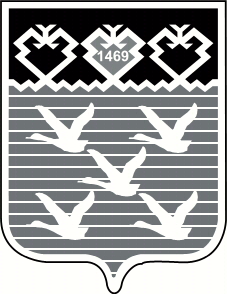 Чувашская РеспубликаАдминистрациягорода ЧебоксарыПОСТАНОВЛЕНИЕ№п/пПеречень лиц, работающих в муниципальных бюджетных и автономных учреждениях культурыРекомендуемые размеры надбавок от оклада (должностного оклада)1Уборщики помещений, использующие дезинфицирующие средства, а также занятые уборкой общественных туалетов10 процентов2Газооператоры, обслуживающие средства измерений, элементы систем контроля и управления (автоматические устройства и регуляторы, устройства технологической защиты, блокировки сигнализаций и т.п.) в котельных, а также осуществляющие ремонт устройств автоматики, чистку котлов в холодном состоянии, уборку полов, площадок в котельных, обслуживание теплосетевых бойлерных установок в котельных;Рабочие по обслуживанию и текущему ремонту зданий и сооружений, осуществляющие ремонт и очистку вентиляционных систем;Рабочие по уходу за животными (чистка, мойка и уборка навоза).15 процентовПрофессиональные квалификационные группы должностейКвалификационные уровниРекомендуемый минимальный размер оклада (ставки), рублей123Профессиональная квалификационная группа должностей работников учебно-вспомогательного персонала первого уровня3807Профессиональная квалификационная группа должностей педагогических работников1 квалификационный уровень:Профессиональная квалификационная группа должностей педагогических работниковпри наличии высшего профессионального образования4801Профессиональная квалификационная группа должностей педагогических работниковпри наличии среднего профессионального образования по программам подготовки специалистов среднего звена4345Профессиональная квалификационная группа должностей педагогических работников2 квалификационный уровень:Профессиональная квалификационная группа должностей педагогических работниковпри наличии высшего профессионального образования4801Профессиональная квалификационная группа должностей педагогических работниковпри наличии среднего профессионального образования по программам подготовки специалистов среднего звена4345Профессиональная квалификационная группа должностей педагогических работников3 квалификационный уровень:Профессиональная квалификационная группа должностей педагогических работниковпри наличии высшего профессионального образования4801Профессиональная квалификационная группа должностей педагогических работниковпри наличии среднего профессионального образования по программам подготовки специалистов среднего звена4345Профессиональная квалификационная группа должностей педагогических работниковпри наличии среднего профессионального образования по программам подготовки квалифицированных рабочих (служащих)4040Профессиональная квалификационная группа должностей педагогических работников4 квалификационный уровень:Профессиональная квалификационная группа должностей педагогических работниковпри наличии высшего профессионального образования5270Профессиональная квалификационная группа должностей педагогических работниковпри наличии среднего профессионального образования по программам подготовки специалистов среднего звена4851Профессиональные квалификационные группы должностейКвалификационные уровниРазмеры коэффициентов к окладам (ставкам)123Профессиональная квалификационная группа должностей работников учебно-вспомогательного персонала первого уровнядо 0,02Профессиональная квалификационная группа должностей педагогических работников1 квалификационный уровеньдо 0,12Профессиональная квалификационная группа должностей педагогических работников2 квалификационный уровеньдо 0,15Профессиональная квалификационная группа должностей педагогических работников3 квалификационный уровеньдо 0,18Профессиональная квалификационная группа должностей педагогических работников4 квалификационный уровеньдо 0,20Профессиональная квалификационная группа должностей руководителей структурных подразделений1 квалификационный уровеньдо 0,20Профессиональная квалификационная группа должностей руководителей структурных подразделений2 квалификационный уровеньдо 0,22Профессиональная квалификационная группа должностей руководителей структурных подразделений3 квалификационный уровеньдо 0,25Профессиональная квалификационная группа должностей научно-технических работников второго уровня4 квалификационный уровеньдо 0,12Профессиональная квалификационная группа научных работников и руководителей структурных подразделений1 квалификационный уровеньдо 0,15Профессиональная квалификационная группа научных работников и руководителей структурных подразделений2 квалификационный уровеньдо 0,20Профессиональная квалификационная группа научных работников и руководителей структурных подразделений3 квалификационный уровеньдо 0,25Профессиональная квалификационная группа научных работников и руководителей структурных подразделений4 квалификационный уровеньдо 0,30Профессиональные квалификационные группы общеотраслевых должностей руководителей, специалистов и служащихКвалификационные уровниМинимальный размер оклада (должностного оклада) ставки, рублей123Должности, отнесенные к профессиональной квалификационной группе «Общеотраслевые должности служащих первого уровня»1 квалификационный уровень3807Должности, отнесенные к профессиональной квалификационной группе «Общеотраслевые должности служащих второго уровня»1 квалификационный уровень:Должности, отнесенные к профессиональной квалификационной группе «Общеотраслевые должности служащих второго уровня»при наличии высшего образования4695Должности, отнесенные к профессиональной квалификационной группе «Общеотраслевые должности служащих второго уровня»при наличии среднего профессионального образования по программам подготовки специалистов среднего звена4239Должности, отнесенные к профессиональной квалификационной группе «Общеотраслевые должности служащих второго уровня»2 квалификационный уровень:Должности, отнесенные к профессиональной квалификационной группе «Общеотраслевые должности служащих второго уровня»при наличии высшего образования4695Должности, отнесенные к профессиональной квалификационной группе «Общеотраслевые должности служащих второго уровня»при наличии среднего профессионального образования по программам подготовки специалистов среднего звена4239Должности, отнесенные к профессиональной квалификационной группе «Общеотраслевые должности служащих второго уровня»3 квалификационный уровень:Должности, отнесенные к профессиональной квалификационной группе «Общеотраслевые должности служащих второго уровня»при наличии высшего образования4695Должности, отнесенные к профессиональной квалификационной группе «Общеотраслевые должности служащих второго уровня»при наличии среднего профессионального образования по программам подготовки специалистов среднего звена4239Должности, отнесенные к профессиональной квалификационной группе «Общеотраслевые должности служащих второго уровня»4 квалификационный уровень:Должности, отнесенные к профессиональной квалификационной группе «Общеотраслевые должности служащих второго уровня»при наличии высшего образования4695Должности, отнесенные к профессиональной квалификационной группе «Общеотраслевые должности служащих второго уровня»при наличии среднего профессионального образования по программам подготовки специалистов среднего звена4239Должности, отнесенные к профессиональной квалификационной группе «Общеотраслевые должности служащих второго уровня»5 квалификационный уровень:Должности, отнесенные к профессиональной квалификационной группе «Общеотраслевые должности служащих второго уровня»при наличии высшего образования5165Должности, отнесенные к профессиональной квалификационной группе «Общеотраслевые должности служащих второго уровня»при наличии среднего профессионального образования по программам подготовки специалистов среднего звена4663Должности, отнесенные к профессиональной квалификационной группе «Общеотраслевые должности служащих третьего уровня»1 квалификационный уровень:Должности, отнесенные к профессиональной квалификационной группе «Общеотраслевые должности служащих третьего уровня»при наличии высшего образования и среднего профессионального образования по программам подготовки специалистов среднего звена4239Должности, отнесенные к профессиональной квалификационной группе «Общеотраслевые должности служащих третьего уровня»2 квалификационный уровень4789Должности, отнесенные к профессиональной квалификационной группе «Общеотраслевые должности служащих третьего уровня»3 квалификационный уровень5116Должности, отнесенные к профессиональной квалификационной группе «Общеотраслевые должности служащих третьего уровня»4 квалификационный уровень6145Должности, отнесенные к профессиональной квалификационной группе «Общеотраслевые должности служащих третьего уровня»5 квалификационный уровень6280Профессиональные квалификационные группыКвалификационные уровниКвалификационные разряды в соответствии с Единым тарифно-квалификационным справочником работ и профессий рабочих, выпуск I, раздел «Профессии рабочих, общие для всех отраслей народного хозяйства»Рекомендуемый минимальный размер оклада (ставки), рублей1234Профессиональная квалификационная группа профессий рабочих первого уровня1 квалификационный уровень1 квалификационный разряд2920Профессиональная квалификационная группа профессий рабочих первого уровня1 квалификационный уровень2 квалификационный разряд3212Профессиональная квалификационная группа профессий рабочих первого уровня1 квалификационный уровень3 квалификационный разряд3528Профессиональная квалификационная группа профессий рабочих первого уровня2 квалификационный уровень3883Профессиональная квалификационная группа профессий рабочих второго уровня1 квалификационный уровень4 квалификационный разряд4060Профессиональная квалификационная группа профессий рабочих второго уровня1 квалификационный уровень5 квалификационный разряд4314Профессиональная квалификационная группа профессий рабочих второго уровня2 квалификационный уровень6 квалификационный разряд4569Профессиональная квалификационная группа профессий рабочих второго уровня2 квалификационный уровень7 квалификационный разряд4822Профессиональная квалификационная группа профессий рабочих второго уровня3 квалификационный уровень8 квалификационный разряд5116№ппПеречень лиц, работающих в образовательных учрежденияхРазмеры повышения оклада (ставки), размеры надбавок, доплат от оклада (ставки)1231.Педагогический и другой персонал образовательных учреждений:1.1.за индивидуальное обучение на дому детей, больных хроническими заболеваниями, инвалидов (при наличии соответствующего заключения медицинской организации) - устанавливается только педагогическим работникамповышение окладов (ставок) на 20%2.за работу на тяжелых работах, работах с вредными и (или) опасными и иными особыми условиями труда:2.1.рабочим по комплексному обслуживанию и ремонту зданий за ремонт и очистку вентиляционных системдоплата от оклада в размере до 12%3.Уборщики помещений, использующие дезинфицирующие средства, а также занятые уборкой общественных туалетов, работающие в образовательных учрежденияхповышение окладов на 10%4.Работники учреждений, занятые в сфере образования:4.1.за работу в выходной и нерабочий праздничный деньоплата труда осуществляется в соответствии со статьей 153 Трудового кодекса Российской Федерации4.2.за работу в ночное времяоплата труда осуществляется в соответствии со статьей 154 Трудового кодекса Российской Федерации4.3.за работу в условиях труда, отклоняющихся от нормальныхоплата труда осуществляется в соответствии со статьей 149 Трудового кодекса Российской Федерации